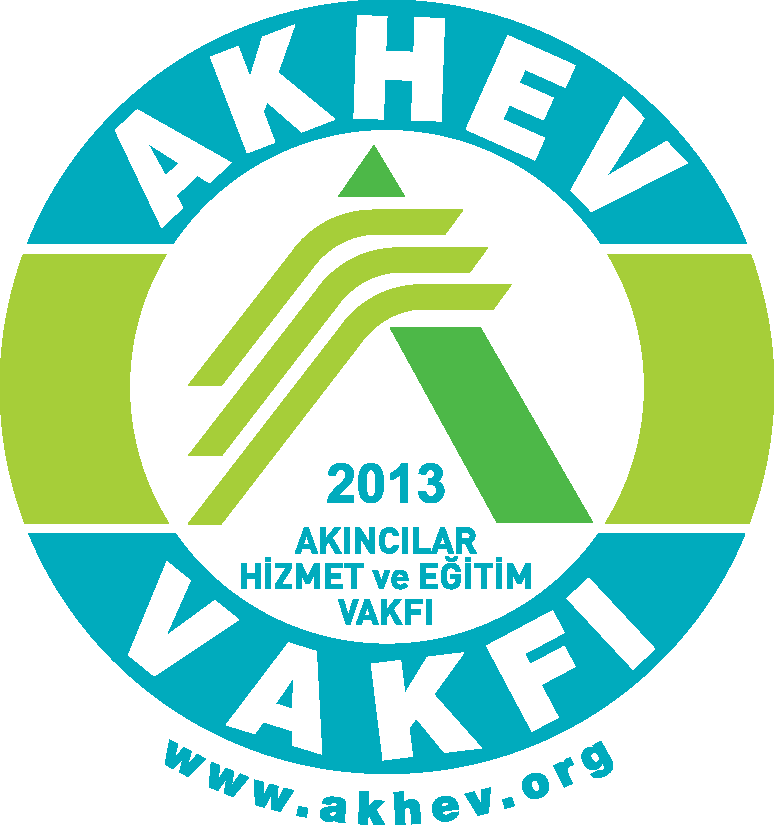 AKHEV VAKFI ÖĞRENCİ İŞLERİ BURS ve MADDİ DESTEK BİRİMİNEBaşvuru formundaki bilgiler gerçekleri yansıtacak şekilde tarafımdan doldurulmuştur. Burs programınızdan yararlanabilmek için değerlendirmeye alınmamı arz ederim.Adı Soyadı	:	.../…./Adres (ailenin ) :	İmzaVakfınızdan “Burs” alabilmek için gerekli belgeler Ek’te sunulmuştur.BURS BAŞVURU FORMUYukarıdaki bilgiler şahsıma aittir ve doğrudur. Vakıf yönetimi tarafından yapılacak/yaptırılacak kontrollerde beyan ettiğim bilgilerin hatalı ya da eksik olduğu tespit edildiği takdirde, bursumun kesileceğini ve vakıftan aldığım tüm bursları yasal faizleri ile birlikte Vakfa geri ödeyeceğimi biliyor ve KABUL EDİYORUM.EKLENECEK BELGELER: Burs başvurusunda bulunanın : Adı ve Soyadı	:Tarih	:İmza	:21-BURS İSTEĞİNDE BULUNAN ÖĞRENCİNİN KİMLİK VE OKUL BİLGİLERİ:1-BURS İSTEĞİNDE BULUNAN ÖĞRENCİNİN KİMLİK VE OKUL BİLGİLERİ:1-BURS İSTEĞİNDE BULUNAN ÖĞRENCİNİN KİMLİK VE OKUL BİLGİLERİ:1-BURS İSTEĞİNDE BULUNAN ÖĞRENCİNİN KİMLİK VE OKUL BİLGİLERİ:1-BURS İSTEĞİNDE BULUNAN ÖĞRENCİNİN KİMLİK VE OKUL BİLGİLERİ:Adı Soyadı:Üniversite  :Baba Adı:Fakültesi:Anne Adı:Bölümü:Doğum Yeri (İl, İlçe, Köy):Sınıfı:Doğum Tarihi (Gün, Ay,Yıl):….…../…….../….…...Öğrenci No:Cinsiyeti:Kadın (   )	Erkek ( )Bitirdiği Lise:T C kimlik No:Lise Türü:Medeni Durumu :Bekar (  )  Evli (  )  Dul (  )     Üniversiteye Yerleşme Puanınız:2- AİLENİN SOSYO-EKONOMİK DURUMU :2- AİLENİN SOSYO-EKONOMİK DURUMU :2- AİLENİN SOSYO-EKONOMİK DURUMU :2- AİLENİN SOSYO-EKONOMİK DURUMU :2- AİLENİN SOSYO-EKONOMİK DURUMU :Baba:  Hayatta:   (  ) , İşi:	Aylık Net geliri:	Öğrenimi: Hayatta Değil : ( )Baba:  Hayatta:   (  ) , İşi:	Aylık Net geliri:	Öğrenimi: Hayatta Değil : ( )Baba:  Hayatta:   (  ) , İşi:	Aylık Net geliri:	Öğrenimi: Hayatta Değil : ( )Baba:  Hayatta:   (  ) , İşi:	Aylık Net geliri:	Öğrenimi: Hayatta Değil : ( )Baba:  Hayatta:   (  ) , İşi:	Aylık Net geliri:	Öğrenimi: Hayatta Değil : ( )Anne: Hayatta :   (  ) , İşi:	Aylık Net geliri:	Öğrenimi: Hayatta Değil : ( )Anne: Hayatta :   (  ) , İşi:	Aylık Net geliri:	Öğrenimi: Hayatta Değil : ( )Anne: Hayatta :   (  ) , İşi:	Aylık Net geliri:	Öğrenimi: Hayatta Değil : ( )Anne: Hayatta :   (  ) , İşi:	Aylık Net geliri:	Öğrenimi: Hayatta Değil : ( )Anne: Hayatta :   (  ) , İşi:	Aylık Net geliri:	Öğrenimi: Hayatta Değil : ( )Anne Baba Birlikte: Evet ( ) Hayır ( )Anne Baba Birlikte: Evet ( ) Hayır ( )Anne Baba Birlikte: Evet ( ) Hayır ( )Anne Baba Birlikte: Evet ( ) Hayır ( )Anne Baba Birlikte: Evet ( ) Hayır ( )Varsa, ailenin toplam gelirine katılan diğer aylık net gelir toplamı:Varsa, ailenin toplam gelirine katılan diğer aylık net gelir toplamı:Varsa, ailenin toplam gelirine katılan diğer aylık net gelir toplamı:Varsa, ailenin toplam gelirine katılan diğer aylık net gelir toplamı:Varsa, ailenin toplam gelirine katılan diğer aylık net gelir toplamı:Ailenin toplam net gelirinin içeriği/kaynağı hakkında verilebilecek bilgiler:Ailenin toplam net gelirinin içeriği/kaynağı hakkında verilebilecek bilgiler:Ailenin toplam net gelirinin içeriği/kaynağı hakkında verilebilecek bilgiler:Ailenin toplam net gelirinin içeriği/kaynağı hakkında verilebilecek bilgiler:Ailenin toplam net gelirinin içeriği/kaynağı hakkında verilebilecek bilgiler:Aile Reisinin İş Adresi:Aile Reisinin İş Adresi:Aile Reisinin İş Adresi:Aile Reisinin İş Adresi:Aile Reisinin İş Adresi:Ailenin Oturduğu Ev: Kendinin : ( ), Kira : ( ), Lojman : ( ), Diğer : ( )………………..Aylık kira bedeli : ……………………………..Ailenin Oturduğu Ev: Kendinin : ( ), Kira : ( ), Lojman : ( ), Diğer : ( )………………..Aylık kira bedeli : ……………………………..Ailenin Oturduğu Ev: Kendinin : ( ), Kira : ( ), Lojman : ( ), Diğer : ( )………………..Aylık kira bedeli : ……………………………..Ailenin Oturduğu Ev: Kendinin : ( ), Kira : ( ), Lojman : ( ), Diğer : ( )………………..Aylık kira bedeli : ……………………………..Ailenin Oturduğu Ev: Kendinin : ( ), Kira : ( ), Lojman : ( ), Diğer : ( )………………..Aylık kira bedeli : ……………………………..Ailenize ait araç var: Evet ( ) Hayır ( )Marka ve Modeli :Ailenize ait araç var: Evet ( ) Hayır ( )Marka ve Modeli :Ailenize ait araç var: Evet ( ) Hayır ( )Marka ve Modeli :Ailenize ait araç var: Evet ( ) Hayır ( )Marka ve Modeli :Ailenize ait araç var: Evet ( ) Hayır ( )Marka ve Modeli :3- KARDEŞLERE İLİŞKİN BİLGİLER:3- KARDEŞLERE İLİŞKİN BİLGİLER:3- KARDEŞLERE İLİŞKİN BİLGİLER:3- KARDEŞLERE İLİŞKİN BİLGİLER:3- KARDEŞLERE İLİŞKİN BİLGİLER:3- KARDEŞLERE İLİŞKİN BİLGİLER:3- KARDEŞLERE İLİŞKİN BİLGİLER:3- KARDEŞLERE İLİŞKİN BİLGİLER:(BAŞVURU SAHİBİ HARİÇ)(BAŞVURU SAHİBİ HARİÇ)(BAŞVURU SAHİBİ HARİÇ)(BAŞVURU SAHİBİ HARİÇ)(BAŞVURU SAHİBİ HARİÇ)(BAŞVURU SAHİBİ HARİÇ)(BAŞVURU SAHİBİ HARİÇ)(BAŞVURU SAHİBİ HARİÇ)Adı ve SoyadıYaşıOkulu ve SınıfıOkulu ve SınıfıOkulu ve SınıfıAldığı BursMiktarıAldığı BursMiktarıÇalışıyor iseİşi ve Aylık geliri4-   KİŞİSEL BİLGİLER:4-   KİŞİSEL BİLGİLER:4-   KİŞİSEL BİLGİLER:4-   KİŞİSEL BİLGİLER:4-   KİŞİSEL BİLGİLER:4-   KİŞİSEL BİLGİLER:4-   KİŞİSEL BİLGİLER:4-   KİŞİSEL BİLGİLER:A-ÖĞRENİM SÜRESİNCE İKAMET DURUMUA-ÖĞRENİM SÜRESİNCE İKAMET DURUMUA-ÖĞRENİM SÜRESİNCE İKAMET DURUMUA-ÖĞRENİM SÜRESİNCE İKAMET DURUMUA-ÖĞRENİM SÜRESİNCE İKAMET DURUMUA-ÖĞRENİM SÜRESİNCE İKAMET DURUMUA-ÖĞRENİM SÜRESİNCE İKAMET DURUMUA-ÖĞRENİM SÜRESİNCE İKAMET DURUMUAilemle birlikte ikamet edeceğim ( )Ailemle birlikte ikamet edeceğim ( )Ailemle birlikte ikamet edeceğim ( )Ailemle birlikte ikamet edeceğim ( )Ailemle birlikte ikamet edeceğim ( )Ailemle birlikte ikamet edeceğim ( )Ailemle birlikte ikamet edeceğim ( )Ailemle birlikte ikamet edeceğim ( )Ailemden ayrı bir şehirde ikamet edeceğim ( )	İkamet edeceğim yer :Ailemden ayrı bir şehirde ikamet edeceğim ( )	İkamet edeceğim yer :Ailemden ayrı bir şehirde ikamet edeceğim ( )	İkamet edeceğim yer :Ailemden ayrı bir şehirde ikamet edeceğim ( )	İkamet edeceğim yer :Ailemden ayrı bir şehirde ikamet edeceğim ( )	İkamet edeceğim yer :Ailemden ayrı bir şehirde ikamet edeceğim ( )	İkamet edeceğim yer :Ailemden ayrı bir şehirde ikamet edeceğim ( )	İkamet edeceğim yer :Ailemden ayrı bir şehirde ikamet edeceğim ( )	İkamet edeceğim yer :YURT   ( )	Ücreti:YURT   ( )	Ücreti:YURT   ( )	Ücreti:EV	(  )	Kirası:(size düşen miktar)EV	(  )	Kirası:(size düşen miktar)EV	(  )	Kirası:(size düşen miktar)Diğer: Ücreti:Diğer: Ücreti:B-BURS BAĞLANTISIB-BURS BAĞLANTISIB-BURS BAĞLANTISIB-BURS BAĞLANTISIB-BURS BAĞLANTISIB-BURS BAĞLANTISIB-BURS BAĞLANTISIB-BURS BAĞLANTISIBaşka Kurumlardan Burs / Kredi / Öğrenim Yardımı alıyorsanız, bu kurumların adları:Başka Kurumlardan Burs / Kredi / Öğrenim Yardımı alıyorsanız, bu kurumların adları:Başka Kurumlardan Burs / Kredi / Öğrenim Yardımı alıyorsanız, bu kurumların adları:Başka Kurumlardan Burs / Kredi / Öğrenim Yardımı alıyorsanız, bu kurumların adları:Başka Kurumlardan Burs / Kredi / Öğrenim Yardımı alıyorsanız, bu kurumların adları:Başka Kurumlardan Burs / Kredi / Öğrenim Yardımı alıyorsanız, bu kurumların adları:Başka Kurumlardan Burs / Kredi / Öğrenim Yardımı alıyorsanız, bu kurumların adları:Başka Kurumlardan Burs / Kredi / Öğrenim Yardımı alıyorsanız, bu kurumların adları:Aldığınız Aylık Burs/Kredi/Öğrenim Yardımı Toplamı:Aldığınız Aylık Burs/Kredi/Öğrenim Yardımı Toplamı:Aldığınız Aylık Burs/Kredi/Öğrenim Yardımı Toplamı:Aldığınız Aylık Burs/Kredi/Öğrenim Yardımı Toplamı:Aldığınız Aylık Burs/Kredi/Öğrenim Yardımı Toplamı:Aldığınız Aylık Burs/Kredi/Öğrenim Yardımı Toplamı:Aldığınız Aylık Burs/Kredi/Öğrenim Yardımı Toplamı:Aldığınız Aylık Burs/Kredi/Öğrenim Yardımı Toplamı:C-ADRESLER: (Posta kodu mutlaka belirtilmelidir)C-ADRESLER: (Posta kodu mutlaka belirtilmelidir)C-ADRESLER: (Posta kodu mutlaka belirtilmelidir)C-ADRESLER: (Posta kodu mutlaka belirtilmelidir)C-ADRESLER: (Posta kodu mutlaka belirtilmelidir)C-ADRESLER: (Posta kodu mutlaka belirtilmelidir)C-ADRESLER: (Posta kodu mutlaka belirtilmelidir)C-ADRESLER: (Posta kodu mutlaka belirtilmelidir)Öğrenimdeki devamlı adresim:Ev Tlf:	Cep Tlf:Öğrenimdeki devamlı adresim:Ev Tlf:	Cep Tlf:Öğrenimdeki devamlı adresim:Ev Tlf:	Cep Tlf:Öğrenimdeki devamlı adresim:Ev Tlf:	Cep Tlf:Ailemin ikametgâh adresi:Ev Tlf:	Cep Tlf:Ailemin ikametgâh adresi:Ev Tlf:	Cep Tlf:Ailemin ikametgâh adresi:Ev Tlf:	Cep Tlf:Ailemin ikametgâh adresi:Ev Tlf:	Cep Tlf:e-mail adresi:e-mail adresi:e-mail adresi:e-mail adresi:e-mail adresi:e-mail adresi:e-mail adresi:e-mail adresi:Belirtmek İstediğiniz Başka Bir Konu Varsa Lütfen Aşağıda Belirtiniz:Belirtmek İstediğiniz Başka Bir Konu Varsa Lütfen Aşağıda Belirtiniz:Belirtmek İstediğiniz Başka Bir Konu Varsa Lütfen Aşağıda Belirtiniz:Belirtmek İstediğiniz Başka Bir Konu Varsa Lütfen Aşağıda Belirtiniz:Belirtmek İstediğiniz Başka Bir Konu Varsa Lütfen Aşağıda Belirtiniz:Belirtmek İstediğiniz Başka Bir Konu Varsa Lütfen Aşağıda Belirtiniz:Belirtmek İstediğiniz Başka Bir Konu Varsa Lütfen Aşağıda Belirtiniz:Belirtmek İstediğiniz Başka Bir Konu Varsa Lütfen Aşağıda Belirtiniz:REFERANS(hakkınızda bilgi sahibi olan biri)   :ADI  &  SOYADI   	:ADRES	                  :CEP TEL		:E-MAİL        	:REFERANS(hakkınızda bilgi sahibi olan biri)   :ADI  &  SOYADI   	:ADRES	                  :CEP TEL		:E-MAİL        	:REFERANS(hakkınızda bilgi sahibi olan biri)   :ADI  &  SOYADI   	:ADRES	                  :CEP TEL		:E-MAİL        	:REFERANS(hakkınızda bilgi sahibi olan biri)   :ADI  &  SOYADI   	:ADRES	                  :CEP TEL		:E-MAİL        	:REFERANS(hakkınızda bilgi sahibi olan biri)   :ADI  &  SOYADI   	:ADRES	                  :CEP TEL		:E-MAİL        	:REFERANS(hakkınızda bilgi sahibi olan biri)   :ADI  &  SOYADI   	:ADRES	                  :CEP TEL		:E-MAİL        	:REFERANS(hakkınızda bilgi sahibi olan biri)   :ADI  &  SOYADI   	:ADRES	                  :CEP TEL		:E-MAİL        	:REFERANS(hakkınızda bilgi sahibi olan biri)   :ADI  &  SOYADI   	:ADRES	                  :CEP TEL		:E-MAİL        	:Kendi adına hesabının bulunduğu, Bursun yatırılacağıBanka Adı :	Şube Adı:IBAN No: TRKendi adına hesabının bulunduğu, Bursun yatırılacağıBanka Adı :	Şube Adı:IBAN No: TRKendi adına hesabının bulunduğu, Bursun yatırılacağıBanka Adı :	Şube Adı:IBAN No: TRKendi adına hesabının bulunduğu, Bursun yatırılacağıBanka Adı :	Şube Adı:IBAN No: TRKendi adına hesabının bulunduğu, Bursun yatırılacağıBanka Adı :	Şube Adı:IBAN No: TRKendi adına hesabının bulunduğu, Bursun yatırılacağıBanka Adı :	Şube Adı:IBAN No: TRKendi adına hesabının bulunduğu, Bursun yatırılacağıBanka Adı :	Şube Adı:IBAN No: TRKendi adına hesabının bulunduğu, Bursun yatırılacağıBanka Adı :	Şube Adı:IBAN No: TR1) Ailenin mali durumunu gösteren belgeler (Maaş bordrosu, emekliler için aylık maaşı gösterir banka ekstresi veya hesap cüzdanı fotokopisi, tarımgelirine sahip olanlar veya çifçilikle geçinenlerin ilçe tarımdan ve ziraat odalarından gelir durumunu ve kaç dönüm arazi sahibi olunduğunu gösterir belge , geliri olmayanlar için SGK’dan anne ve baba adına kayıt olmadığına dair belge, serbest çalışanlar için gelir vergisi beyannanmesinin fotokopisi )2) Öğrenci adına açılmış bankamatik hesabını gösteren hesap cüzdanı fotokopisi veya bankamatik kartının önlü arkalı fotokopisi3) Nüfus kayıt örneği4) Fiziksel engelliyseniz buna dair rapor.5) Anne-Baba fiziksel engelliyse buna dair rapor6) Öğrencinin herhangi bir resmi geliri olmadığına dair SGK’dan alınacak belge.7) Terör ve doğal afet mağdurlarının durumlarını gösterir belge8) Şehit ve Gazi yakını olanların durumlarını gösterir belge.9) Ailenin ödemekte olduğu kredi borcu varsa buna dair ilgili bankadan alınacak borç dökümü.10)Anne baba ayrı yaşıyorsa buna dair belge.AKHEV VAKFI Akıncılar İlçesi ve Köyleri Hizmet ve Eğitim Vakfı Burs Başvuru Formu 2023-2024 Dönemi, Yukarıdaki sorulara yanıt  verirken  seçeneklerden  size  uygun  olanını Net ve  okunaklı  biçimde  yazıp  işaretleyiniz. Yazacağınız bilgilerin yanlış veya belgelerin eksik olması durumunda yapılan Harcamalar tazmin ettirilecek, ayrıca disiplin soruşturması açılacaktır. Forma yazacağınız bilgiler,  kesinlikle GİZLİ tutulacaktır.